> SE REPÉRER DANS LE TEMPS> SE REPÉRER DANS L’ESPACE: le monde musulman (VIe-XIIIe siècles)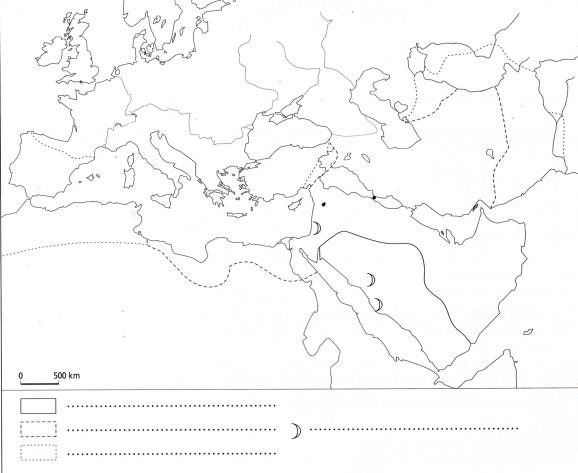 Document 1: Le récit de la révélation« L’ange Gabriel descendit du ciel et trouva Mohamed sur le mont Hira. Il se montra à lui et lui dit : « Salut à toi, Ô Mohamed, messager de Dieu ». Mohamed fut épouvanté. Il se leva, pensant qu’il était devenu fou. Il se dirigea vers le sommet pour se tuer en se précipitant du haut de la montagne. Mais Gabriel le prit entre ses ailes et lui dit : « Mohamed, tu es le prophète de Dieu et je suis Gabriel, l’ange de Dieu qui t’apporte son message pour que tu le lises. » Mohamed lui répondit : « Comment lirais-je, moi qui ne sait pas lire ? » Gabriel lui dit : « Lis au nom de ton seigneur, qui a tout créé. »Ibn Hicham, Vie de Mohamed, IXe siècleDocument 2: Le départ pour Médine (= l’Hégire en 622)« A La Mecque, l’envoyé de Dieu prêchait l’islam et appelait la population à se convertir. Cette conduite créait des querelles entre les Mecquois. Ils vinrent voir l’oncle de Mohamed et lui dirent : nous ne pouvons plus supporter les insultes contre nos divinité et le mépris de nos ancêtres. » (…)Le Prophète s’installa à Médine le 15 juillet 622. A cette date Mohamed avait 53 ans. »Ibn Hicham, Vie de Mohamed, IXe siècle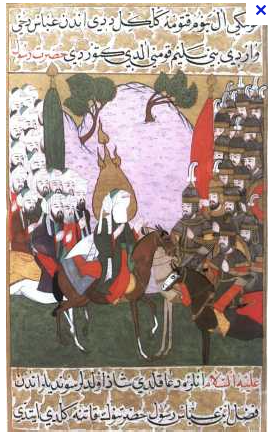 Document 1 : Thomas le Presbytre, prêtre chrétien syrien vers 640« Le 4 février 634, à 9 heure, eut lieu le combat des Byzantins* et des Arabes de Mahomet en Palestine, à une quinzaine de kilomètres à l’est de Gaza*. Les Byzantins s’enfuirent, abandonnant leur chef Bar Yardan que les Arabes tuèrent. Furent tués là environ 4 000 paysans pauvres de la Palestine, chrétiens et Juifs (…). Et les Arabes dévastèrent la région. »: Gaza : région côtière de la Palestine au sud de Jérusalem : Byzantins Romains, héritiers de l’Empire romain d’OrientDocument 2 : Al Baladhuri, écrivain musulman à la cour du calife de Bagdad, Histoire des conquêtes musulmanes, fin du IXe siècle« On dit que le premier combat entre les musulmans et leur ennemi eut lieu dans un proche de Gaza. Les musulmans affrontèrent le chef byzantin. Ils se combattirent violemment. Puis Dieu Très-Haut fit triompher ses alliés, défit ses ennemis et en brisa les rangs (…) Yazid, fils d’Abu-Sufyan, poursuivit le chez byzantin et le tua (…). Les musulmans s’emparèrent d’un bon butin. »Complète le tableau à partir des deux textes :Plan du coursConnaissancesCompétences L1: Mohamed, fondateur de l’islamL2: l’empire arabe-musulman monothéisme622: HégireprophèteCoranjihadcalife/ califatlocaliser et nommer des grands repères du Moyen-Orientrelever quelques informations dans la légende et dans le documentfaire une présentation complète d’un document: auteur, date, nature + sujetrepérer quelques points communs ou différencesH2: NAISSANCE ET DIFFUSION DE L’ISLAMH2: NAISSANCE ET DIFFUSION DE L’ISLAMFiche d’exercices 1: l’islam, une religion monothéiste 	Compétence: extraire des informations d’un document pour comprendre un fait religieux	Compétence: extraire des informations d’un document pour comprendre un fait religieuxH2: NAISSANCE ET DIFFUSION DE L’ISLAMH2: NAISSANCE ET DIFFUSION DE L’ISLAMFiche d’exercices 2: les conquêtes arabe-musulmanes	Compétence: pratiquer différents langages: le tableau	Compétence: pratiquer différents langages: le tableauDocument 1Document 2Date de l’écritAuteur et qualité(activité et religion)Date de la bataillePoints communs entre les deux textesMots qui font référence à la religionA ton avis, qu’est-ce que l’auteur veut mettre en avant dans son récit ? (ce qui est le plus important pour lui).